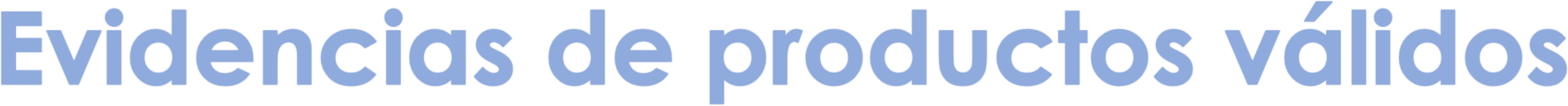 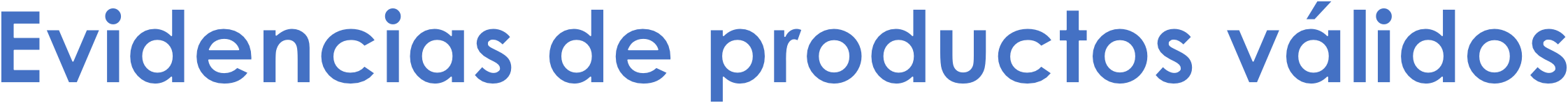 Ejemplo: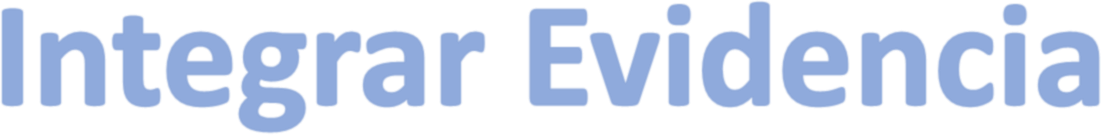 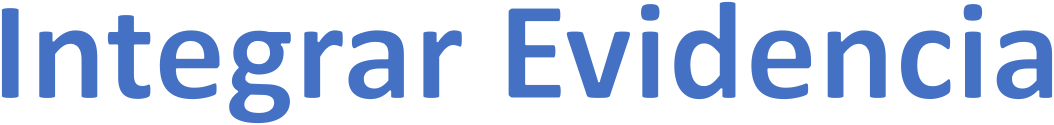 ITESTEP-CA-1, Exploración Marina Producción académica (pueden añadir siglas de que producto se trata AI para Art. Indexado, AA para Art. Arbitrado, P para prototipo, etc. Pueden recortar el nombre del artículo).2018, AI, Crustacean Macrofoulers in the Veracruz.2016, AA, Population density and activity pattern. Dirección de tesis (es necesario nombrarlos con el nombredel protocolo).2017, Distribución, abundancia y biomasa.	Proyectos de investigación2018, Respuesta estructural de los crustáceosencostrantes a los niveles de contaminación. Participación con otros CA o grupos, y reuniones o eventos para la realización de su trabajo.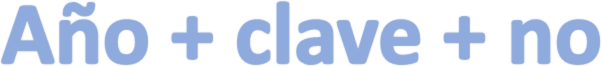 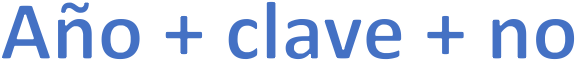 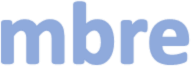 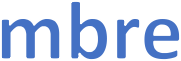  Actualización de Programas de EstudioEjemplo de Memoria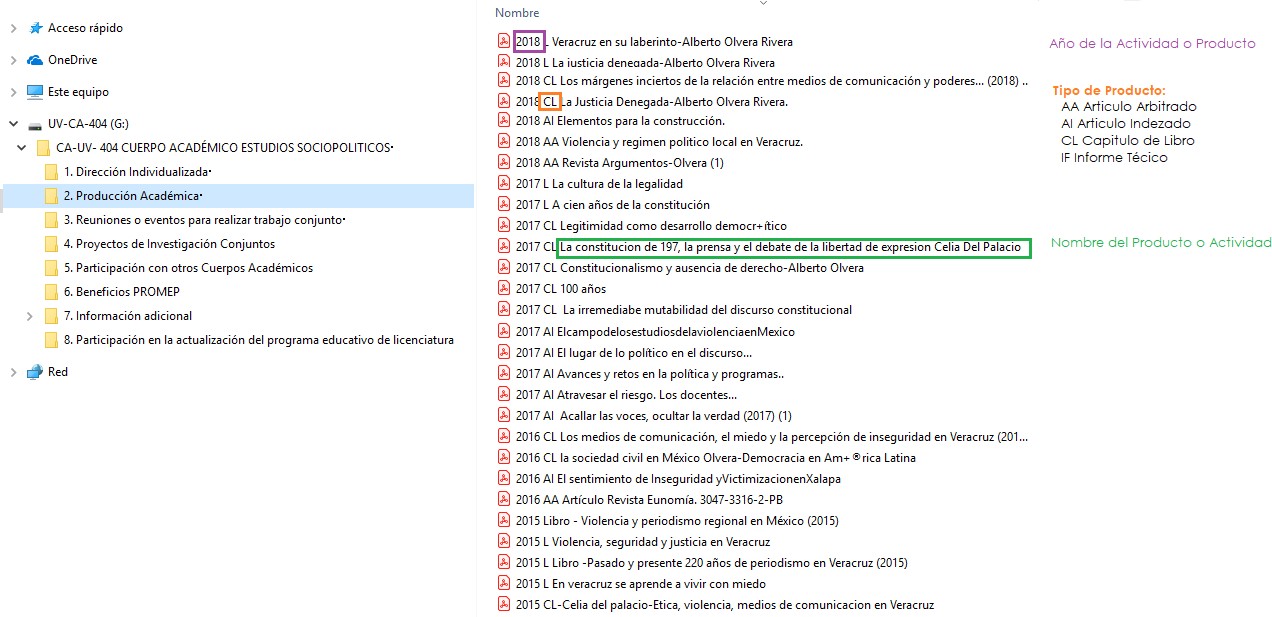 ProductoClave*EvidenciaArtículo arbitradoAAPortada de la publicación y hoja legal de la misma. Articulo donde se encentre el título, nombre del autor. El mismo artículo publicado en diferentes revistas se considera un solo producto.Artículo en revista indexadaAIPortada  hoja, legal que	incluya	el ISSN, el índice de los	artículos	de la	revisa. Artículo donde aparezca el título y nombre del autor.LibroLPortada del libro y hoja legal (título, nombre del autor, fecha de publicación, nombre de la editorial, ISBN)Capítulo de LibroCLPortada, hoja lega, e índice del libro. Capitulo donde aparezca el título y el nombre del autor.Uno o más capítulos de un mismo libro se consideran únicamente un producto valido.PatentePTConstancia que avale el registro del registro ante el IMPI y breve descripción.Propiedad IntelectualPIConstancia que avale el registro del registro ante el IMPI y breve descripción.PrototipoPRDocumento que acredite el desarrollo de este por el PTC y describa los beneficios logrados.Informe técnicoITDocumento que describa el progreso y resultados finales obtenidos, así como el escrito avalado por la institución beneficiaria directa (ajena al Instituto) donde se declara que el proyecto presentó las características de innovación, originalidad y formación de recursos humanos, especificando el nombre del PTC que presenta la solicitud.